Insatslistan april 2024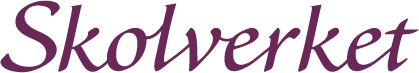 Stöd för skolutveckling kring nyanländas utbildning och lärandeDetta är en sammanställning av de utbildningar, insatser och material som Skolverket erbjuder. De kan användas i arbetet med nyanlända och flerspråkiga barn och elevers lärande. Innehållet är sorterat efter de nationella skolutvecklingsprogrammen.Förändringar och nya insatser är markerad som (NY!)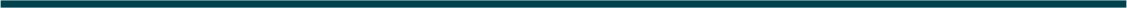 Om länkar inte fungerarDet händer att länkar inte fungerar av olika anledningar. Pröva då attkopiera länkens namngå in på skolverket.seklistra in i sökrutantryck på sökförsök även med annan webbläsare.Övergripande information och stöd på Skolverkets webbplatsNyanländas utbildningOrganisering av nyanländas utbildning ska ingå i det systematiska kvalitetsarbetet så att man på huvudmanna- och skolenhetsnivå kontinuerligt planerar och följer upp utbildningen, analyserar orsakerna till uppföljningens resultat och utifrån analysen genomför insatser i syfte att utveckla utbildningen. En tydlig roll- och ansvarsfördelning i hela styrkedjan är viktig för det fortsatta arbetet. Skolan behöver se hela eleven och de förmågor och resurser eleven har med sig från sin bakgrund och erfarenheter, i och utanför skolan.Integration och utbildning – en forskningsöversikt från VetenskapsrådetForskningsöversikten sammanfattar forskningsläget om integration och utbildning i Sverige under perioden 2010–2021.Den vänder sig till skolpersonal, lokala beslutsfattare, rektorer, lärare och annan skolpersonal samt till lokala beslutsfattare och andra som är intresserade av integration inom utbildningsområdet.Frågeställningarna som översikten tar upp är:Vilken typ av forskning finns om integration och utbildning?Vilka är de huvudsakliga resultaten i de identifierade studierna?Vilka är de huvudsakliga lärdomarna och konsekvenserna för den praktiska verksamheten i landets skolor?Webbinarium – ett samtal om Vetenskapsrådets förskningsöversikt 21 september 2023 med bland annat översiktens författare Nihad Bunar.Nyanländas rätt till utbildningDen som är, eller ska vara folkbokförd enligt folkbokföringslagen, ska anses bosatt. Då har man rätt till all utbildning i det svenska skolväsendet. Om man inte är, eller ska vara folkbokförd, så kan man ha rätt till viss utbildning.Ändringar i skollagen för att öka deltagandet i förskolanSedan den 1 juli 2023 måste alla kommuner arbeta för att fler barn ska gå i förskolan. Ansvaret består av två delar: uppsökande verksamhet och erbjudande av förskoleplats till vissa grupper av barn. Här hittar du stöd för att planera, organisera och genomföra arbetet i din kommun.Kommuners arbete för fler barn i förskolan - Skolverket
UtbildningsguidenHär hittar du Skolverkets information och vägledning inför val av skola och utbildning från förskola till utbildning för vuxna. Följ länken In other languages för information om det svenska skolsystemet på flera språk.På Utbildningsguiden finns information om yrken och arbetsliv, digitala verktyg som hjälper till att jämföra olika skolor och gymnasieprogram, behörighetsgivare för högskoleutbildningar och kalkylator för att kunna räkna ut sitt betyg- eller meritvärde.Forskning och utvärderingSkolverket sammanställer och sprider kunskap om resultat av forskning inom utbildningsområdet. Via länken till Artiklar om forskning går det att söka på forskning runt nyanlända och flerspråkiga barn och elevers utbildning genom att kryssa för kategorier inom skolform/verksamhet, ämne och fokusområde. Här finns följande länkar att klicka vidare på:Artiklar om forskningSammanställning och spridning av forskningsresultatVetenskaplig grund och beprövad erfarenhetFler vägar till forskningKunskapsöversikterSkolverkets utvärderingar och rapporterInternationella studierNationella SkolutvecklingsprogramBedömning och betygNyanlända elever och betyg i grundskolanÅrskurs/Skolform: Grundskola Form: WebbstödBestämmelserna om betyg gäller alla elever i skolan, även nyanlända elever. Här finns vägledning utifrån olika scenarion inför nyanlända elevers betygssättning.Genomföra nationella prov med nyanlända eleverÅrskurs/Skolform: Länk GrundskolaLänk GymnasieskolaForm: webbstödProven är obligatoriska och utgångspunkten är att alla elever ska göra provet, men i vissa fall kan det ändå finnas skäl att undanta en elev från ett nationellt prov. Det krävs så kallade särskilda skäl för att undanta en elev och det är rektorn som beslutar om en elev ska undantas från att göra ett nationellt prov helt eller delvis. Betyg och prövning – kommentarer till Skolverkets allmänna råd om betyg och prövning.Årskurs/Skolform: Grundskola och gymnasieskola Form: Föreläsningar och Allmänna rådPublikationen innefattar råd och stödjande kommentarer om det förberedande arbetet, om att informera elever om betyg, om att sätta betyg och genomföra prövning samt om att följa upp betyg och betygssättning.Bedömning och betyg - dokumentation Årskurs/Skolform: Lärare i alla skolformer Form: Webbkurs på Skolverkets utbildningsplattformWebbkursen syftar till att ge dig fördjupade kunskaper om vilken dokumentation du behöver om elevernas kunskaper utifrån ett praktiskt perspektiv, ett forskningsbaserat perspektiv och utifrån vad regelverket säger. Kursen bygger på forskares artiklar, filmer, reflektionsfrågor och praktiska uppgifter.Återkoppling till eleverÅrskurs/Skolform: Lärare i alla skolformer utom förskolaForm: Webbkurs på Skolverkets utbildningsplattformWebbkursen syftar till att ge dig fördjupade kunskaper i att ge dina elever användbar återkoppling utifrån ett praktiskt perspektiv och ett forsknings- baserat perspektiv. Kursen bygger på forskares artiklar, filmer, reflektions- frågor och praktiska uppgifter.Kompletterande stöd för kartläggning av flerspråkiga elever i förskoleklassÅrskurs/Skolform: FörskoleklassForm: StödmaterialDet här materialet är ett frivilligt stöd till det nationella kartläggningsmaterialet Hitta språket och Hitta matematiken. Du använder stödet när det behöver göras vissa anpassningar i genomförandet av det obligatoriska kartläggningsmaterialet. Målgrupp: lärare i förskoleklass som undervisar elever som är nya i det svenska språket och/eller elever som inte har kommit så långt i sin andraspråksutveckling i svenska.Kartläggning av nyanlända elevers kunskaperÅrskurs/Skolform: Grundskola och gymnasieskolaForm: Bedömningsstöd.GrundskolaGymnasieskolaFör att undervisningen ska kunna anpassas till en elevs förutsättningar och behov behöver skolan göra en pedagogisk kartläggning av elevens kunskaper. Skolverkets kartläggningsmaterial för bedömning av nyanlända elevers kunskaper steg 1 och 2 är obligatoriskt att använda för grundskolan, anpassad grundskola, sameskolan och specialskolan. Till steg 1 finns ett kompletterande samtalsunderlag för att göra en fördjupad kartläggning om elevens yrkeserfarenheter och är tänkt att användas för elever i gymnasieåldern med tidigare yrkeserfarenheter. Steg 3 i kartläggningen är ett stöd för den undervisande ämnesläraren i att planera undervisningen utifrån var eleven befinner sig i sin kunskapsutveckling i respektive ämne. Det tredje steget är tänkt att genomföras på skolan där eleven blivit placerad. Kartläggning av litteracitetÅrskurs/Skolform: KomvuxForm: Kartläggningsmaterial/bedömningsstödDenna sida vänder sig till dig som använder kartläggningsmaterial i litteracitet för nyanlända elever i komvux på grundläggande nivå och komvux i sfi. Här hittar du bland annat inspirerande exempel samt tips och stöd i form av filmer och presentationer. Kartläggningsmaterialet kan användas för att kartlägga den vuxna elevens litteracitetserfarenheter på det starkaste språket och består av lärarhandledning, samtalsunderlag, uppgifter och sammanfattning av kartläggning.Kartläggning av nyanlända elevers kunskaperÅrskurs/Skolform: Grundskola och gymnasieskolaForm: Webbkurs på Skolverkets utbildningsplattformKurs för dig som vill lära dig mer om att kartlägga nyanlända elevers kunskaper med hjälp av Skolverkets kartläggningsmaterial Steg 1–3. Du kan gå kursen enskilt och tillsammans med kollegor. Kursen är till för alla som är delaktiga i arbetet med nyanlända elever inom de obligatoriska skolformerna. Även personal i gymnasieskolan och anpassad gymnasieskola kan gå kursen. Kursen är i huvudsak för rektorer, lärare, studiehandledare på modersmål, studie- och yrkesvägledare och mentorer.Bygga svenska – material för bedömning av nyanlända elevers språkutvecklingÅrskurs/Skolform: Årskurs 1-9 och gymnasieskola Form: Material på webben och i bedömningsportalenKunskaper i svenska är viktiga för att eleverna ska kunna ta till sig undervisningen i skolan och vara delaktig i samhället. En kontinuerlig uppföljning av elevernas språkutveckling i svenska är avgörande om utbildningen ska utformas efter de nyanlända elevernas individuella förutsättningar och behov för att stödja progressionen i språkutvecklingen. Bygga svenska är ett bedömningsmaterial som hjälper lärare i grundskolan och gymnasieskolan att följa nyanlända elevers språkutveckling.Stöd och verktyg för inledande kartläggning och valideringÅrskurs/Skolform: KomvuxForm: WebbstödDen som överväger att börja studera eller genomgå prövning inom komvux har rätt till en inledande kartläggning av sitt kunnande. En inledande kartläggning kan visa på att validering kan vara aktuell för individen. Här hittar du som arbetar med studie- och yrkesvägledning stöd och verktyg för inledande kartläggning och valideringVerktyg för kartläggning av yrkeskunskaper på gymnasial nivåÅrskurs/Skolform: Gy, KomvuxForm: KartläggningsverktygDetta verktyg ger stöd vid inledande och fördjupad kartläggning av personer som har behov av att få sitt kunnande synliggjort. Verktyget vänder sig främst till dig som är lärare eller studie- och yrkesvägledare och ska kartlägga elevers kunnande i gymnasieskolan eller komvux på gymnasial nivå.Föreläsningsserien Läroplanerna i fokusÅrskurs/Skolform: Grundskola och gymnasieskola Form: Föreläsningar och Allmänna rådLäroplanerna i fokus är en serie med föreläsningar som handlar om aktuella teman i de ändrade läroplanerna på grundskolenivå och om de nya bestämmelserna för betygssättning som gäller i alla skolformer. Föreläsningarna vänder sig främst till dig som är lärare på grundskolenivå eller gymnasial nivå, men kan även vara intressanta för rektorer, skolchefer och annan skolpersonalDigitaliseringFjärrundervisning – webbkursÅrskurs/Skolform: Huvudmän, rektorer, lärare och handledareForm: Webbkurs på Skolverkets utbildningsplattformUtveckla din kompetens inom fjärrundervisning. Som deltagare i vår webbkurs får du ta del av kunskap och erfarenhet inom området. Kursen innehåller artiklar, korta föreläsningsfilmer och övningar.Digitalt berättandeÅrskurs/Skolform: Grundskola och gymnasieskolaForm: ModulModulen syftar till att fördjupa förståelse för och förtrogenhet att utnyttja digitaliseringens möjligheter i undervisningen. Till exempel planeras och utförs en aktivitet med elever där den digitala berättelsen står i fokus.Kritisk användning av nätet Årskurs/Skolform: Grundskola, gymnasieskola, komvux, lärare och bibliotekarier Form: ModulSyftet med den här modulen är att inspirera till diskussioner om informationssökning och källkritik i klassrum och skolbibliotek, gärna som en integrerad del av skolans ämnen.Identitet, jämställdhet och digitalisering i förskolanÅrskurs/Skolform: FörskolaForm: Webbkurs på Skolverkets utbildningsplattformKursen är för alla som arbetar i förskolan och ger ökad kunskap om identitet, jämställdhet och digitalisering i förskolan. Du kan genomföra kursen individuellt eller tillsammans med kollegor.Nyanlända och flerspråkiga barn och elevers lärandeGe ditt barn en bra start - stärk språket (NY!)Årskurs/Skolform: FörskolanForm: PublikationInformation om barns språkutveckling till dig som har barn i åldern 0–6 årKommuners arbete för fler barn i förskolan (NY!)Årskurs/Skolform: FörskolanForm: Webbstöd och broschyrer
Här finns tre olika informationsfoldrar som ni kan skriva ut och använda i er uppsökande verksamhet. Två foldrar riktar sig till vårdnadshavare och en folder riktar sig till de personer som möter barn och vårdnadshavare i sin profession.

Språk- och kunskapsutvecklande ämnesundervisning för nyanlända den första tidenÅrskurs/Skolform: Årskurs 7-9 och gymnasieskolans introduktionsprogramForm: ModulModulen riktar sig till ämneslärare och fördjupar kunskaper om hur undervisningen kan utformas för elever som är nybörjare i svenska språket. Syftet är att ge stöd både vid planering och genomförande av undervisningoch därmed bidra till högre måluppfyllelse. Modulen innehåller generella texter för alla ämnen samt ämnesinriktade texter för ämnesinriktade texter i SO- och NO-ämnen, matematik, teknik, bild, idrott och hälsa, hem- och konsumentkunskap, musik och slöjd.Utveckla skolans samverkan med hem och vårdnadshavareÅrskurs/Skolform: Fritidshem och grundskolaForm: Checklista med webbstödFörtroendefulla relationer och en fungerande samverkan mellan skolan och vårdnadshavare ökar elevens utvecklingsmöjligheter. Här finns stöd samlat för dig som vill utveckla skolans samverkan med hem och vårdnadshavare. Stödmaterialet är främst avsett för rektor och skolpersonal.Flerspråkighet som resurs för alla åldrarÅrskurs/Skolform: Förskola, förskoleklass, fritidshem, grundskola och gymnasieskolans introduktionsprogram Form: WebbstödSpråk- och kunskapsutveckling hänger ihop och därför är frågor om språk viktiga för alla lärare. Materialet Flerspråkighet som resurs ger insikt och kunskap om hur flerspråkiga barns och elevers alla språkliga resurser kan tas tillvara. Innehållet riktar sig till lärare i alla ämnen, samt till handledare, förstelärare, skolutvecklare och andra som arbetar med skolutveckling inom nyanländas och flerspråkiga barns och elevers lärande. I webbstödet finns artiklar, didaktiska texter, ljudinspelningar, filmer och animationer samt reflektionsfrågor som kan användas i ett kollegialt lärande på skolor eller i ett arbetslag.Modersmålslärarens uppdrag – en introduktionÅrskurs/Skolform: Grundskola och gymnasieskola Form: Webbkurs på Skolverkets utbildningsplattformWebbkursen vänder sig till modersmålslärare som är nya i yrket och ger en introduktion till uppdraget. Den kan genomföras individuellt eller kollegialt med andra modersmålslärare och finns tillgänglig på Skolverkets utbildningsplattform. Kursmaterialet består av texter, animerade filmer och reflektionsfrågor. Det ges även förslag på praktiska aktiviteter att genomföra tillsammans med kollegor eller på egen hand, bland annat förslag på undervisningsaktiviteter.Webbkursen har fem avsnitt.Skolans organisation och ditt uppdrag som modersmålslärareSå styrs skolanSkolan vilar på det svenska samhällets värdegrundSå kan du planera och genomföra din undervisningSå följer du upp din undervisningStudiehandledning på modersmålÅrskurs/Skolform: Grundskola, gymnasieskola och komvuxForm: WebbstödStödmaterial i olika delar för studiehandledning på modersmål som innehåller film och artiklar och har fokus på organisation, ansvar och roller samt samverkan mellan ämneslärare och studiehandledare. Materialet i sin helhet lämpar sig bra för utvecklingsarbete, t ex på en skola eller för en huvudman.Organisera för framgångsrik studiehandledning på modersmål.Samarbete för framgångsrik studiehandledning på modersmål.Språk- och kunskapsutvecklande arbetssätt i studiehandledning.Studiehandledning på modersmålet i praktiken.Digitala resurser i studiehandledning på modersmål.Organisera för studiehandledning inom komvux.Samarbeta kring studiehandledning inom komvux.Ge studiehandledning på modersmål inom komvux.Studiehandledning på modersmålet – att stödja kunskapsutvecklingen hos flerspråkiga eleverÅrskurs/Skolform: obligatoriska skolformerna och gymnasieskolanForm: StödmaterialMaterialet behandlar studiehandledningens innehåll och organisation, studiehandledarens uppdrag och vilka elever som ska erbjudas studiehandledning på modersmålet. Det finns även olika exempel för att konkretisera hur elevernas olika behov av studiehandledning på modersmålet kan utformas. Materialet vänder sig i första hand till rektorer, lärare och studiehandledare. Alla som arbetar med elever som har ett annat modersmål än svenska kan också ha nytta av materialet.Materialet uppdaterades 2022.Modersmålsundervisning (NY!)Årskurs/Skolform: Grundskola och gymnasieskolaForm: ModulModulen ger modersmålslärare material att utgå ifrån vid samtal med kollegor om vad som kan hjälpa till att främja elevers utveckling i modersmål. Utifrån aktuell forskning tar modulen upp olika aspekter som berör elevers språkutveckling, med konkreta förslag på hur modersmålslärare kan arbeta med olika områden.Svenska som andraspråk - ett behovsprövat ämneÅrskurs/Skolform: GrundskolaForm: StödmaterialTa del av tre artiklar som handlar om behovsbedömning och organisation av ämnet svenska som andraspråk (sva). Artiklarna riktar sig främst till rektorer inom grundskolan och motsvarande skolformer, men kan även vara intressant för lärare och annan personal i skolan samt skolchefer och andra personer på huvudmannanivå som arbetar med utvecklingsfrågor kring ämnet svenska som andraspråk.Greppa flerspråkighetenÅrskurs/Skolform: Grundskola, gymnasieskola och skolledareForm: Kunskapsöversikt, Skolverkets serie Forskning för skolanVikten av att elevers språkliga kunskaper och erfarenheter ses som tillgångar för lärande i skolan är den röda tråden för den här kunskapsöversikten. Den här kunskapsöversikten belyser perspektiv på frågor om språk och identitet och hur de hänger ihop med lärande och kunskapsutveckling. Översikten ger såväl bakgrund utifrån teoretiska ramverk om flerspråkighet som praktiska exempel med flerspråkighet i skola och undervisning i centrum. Den sammanfattar kunskap om hur alla som har anknytning till undervisning och annan skolverksamhet från förskoleklass till och med gymnasium kan utnyttja de flerspråkiga resurser som finns till hands i dagens skola. Greppa flerspråkigheten vänder sig till alla som är verksamma inom skolan. Den riktar sig också särskilt till skolledare som har ansvar för att skolans verksamhet vilar på vetenskaplig grund och beprövad erfarenhet samt för skolans måluppfyllelse.Greppa språket – ämnesdidaktiska perspektiv på flerspråkighetÅrskurs/Skolform: Grundskola, gymnasieskola och skolledareForm: Kunskapsöversikt, Skolverkets serie Forskning för skolanLärarens förhållningssätt, attityder och val av arbetssätt har en avgörande betydelse för all kunskapsutveckling och kanske i synnerhet för flerspråkiga elever. Fokus i översikten är att lyfta didaktiska perspektiv som gynnar flerspråkiga elever och diskutera modeller samt beprövad erfarenhet för bättre samverkan mellan elever och lärare. Frågor som vilka arbetssätt som kan stärka de flerspråkiga elevernas dubbla inlärningsprocesser och vilka verktyg som kan hjälpa läraren att bättre möta flerspråkiga elever tas upp i boken.Termer för matematikundervisning – ett stödmaterial för undervisning i matematik och studiehandledning på olika språkÅrskurs/Skolform: Grundskola och gymnasieskolaForm: WebbstödTermer för matematikundervisning finns på olika språk. Materialet innehåller exempel och illustrationer av centrala matematiska termer i grundskolan och kan användas i matematikundervisning och studiehandledning på modersmål.Globala klassrummet Årskurs/Skolform: Grundskola, gymnasieskola och komvuxForm: Kurs som erbjuds av högskola och universitetStärk förmågan att undervisa flerspråkiga och nyanlända elever. Denna kurs är en introduktion till ämnet svenska som andraspråk och vänder sig till alla lärare, oavsett undervisningsämne. Kursen anordnas på uppdrag av Skolverket av ett lärosäte som kan förlägga kursen till huvudmannens lokaler.Grundläggande litteracitet för vuxna andraspråksinlärare Årskurs/Skolform: KomvuxForm: StödmaterialMaterialet består av fristående webbtexter och ett antal filmer, samt en kunskapsöversikt. Använd materialet för självstudier eller i skolans kollegiala utveckling.Organisera och genomföra kombinationsutbildningar inom komvux (NY!)Årskurs/Skolform: KomvuxForm: UppdragsutbildningKombinationsutbildningar inom komvux är utbildningar som kombinerar svenska för invandrare (sfi) eller svenska som andraspråk (sva) med en gymnasial yrkesutbildning. De kan förkorta vägen till arbete för nyanlända.Stöd för att bedriva språk- och yrkesintegrerad undervisning (NY!)Årskurs/Skolform: KomvuxForm: WebbstödHär hittar du som är rektor, huvudman, yrkeslärare, språklärare eller annan pedagogisk personal stöd för att utforma och bedriva integrerad språk- och yrkesundervisning. Stödet har tagits fram för kombinationsutbildningar inom komvux men är relevant för alla utbildningar som omfattar både andraspråk och yrkespraktik.Stöd till arbetsplatser och handledare inför och under apl i kombinationsutbildningar (NY!)Årskurs/Skolform: KomvuxForm: WebbstödHär kan du som är rektor i komvux eller apl-ansvarig läsa om hur arbetsplatser och handledare kan stöttas inför och under apl i kombinationsutbildningar. Exemplen och erfarenheterna har vi hämtat från utbildningar i Skolverkets nationella ESF-projekt Kombinationsutbildning sfi.Digitala verktyg och andraspråksutveckling hos vuxna Årskurs/Skolform: KomvuxForm: PublikationVad är värdet av att använda digitala verktyg i sfi- och sva-undervisningen? Digital kompetens har betydelse både som stöd för skriftspråksutvecklingen och i elevernas vardags- och arbetsliv. Det digitala är dessutom en naturlig del av många vuxnas vardag.Kunskaper och värden och hälsofrämjande skolutvecklingSpecialpedagogik för lärande – flerspråkighetÅrskurs/Skolform: Förskoleklass, grundskola, gymnasieskola och komvuxForm: ModulDen här modulen syftar till att ge fördjupad kunskap och förståelse för hur undervisning och lärmiljö kan anpassas efter elevers variation i ett flerspråkigt perspektiv. Innehållet visar på arbetssätt, metoder och förhållningssätt som stöder förutsättningar för flerspråkiga elevers lärande både utifrån förväntad språkutveckling i ett andraspråksperspektiv men även när andraspråksutvecklingen dröjer.Utbildning i traumamedveten omsorg, TMOÅrskurs/Skolform: Förskola, grundskola, anpassad grundskola, gymnasieskola, anpassad gymnasieskola och komvuxForm: Utbildning genomförs på förskola/skolaOm man mår bra är det lättare att lära sig och när man lär sig kan det bidra till hälsa och välbefinnande. Genom utbildningen i traumamedveten omsorg får du lära dig mera om bemötande och förhållningssätt. Du lär dig att stötta barn och elever, ofta nyanlända, som utsatts för påfrestningar och traumatiska upplevelser. Utbildningen genomförs av Rädda Barnen i samarbete med Skolverket.Förhållningssätt till undervisning och kartläggning Årskurs/Skolform: FörskoleklassForm: WebbstödFördjupa dig i undervisningens utgångspunkter, lärande och bedömning i ett flerspråkigt perspektiv. Få kunskaper i hur du kan utforma din undervisning utifrån elevernas förutsättningar och behov. Materialet ingår i det samlade stödmaterialet för undervisning av flerspråkiga elever i förskoleklass som tar vid efter den obligatoriska kartläggningen Hitta språket.Fritidshemmets uppdrag Årskurs/Skolform: Grundskola och fritidshemForm: Webbkurs på Skolverkets utbildningsplattformDet här är en webbkurs om fritidshemmets uppdrag och möjligheter att stimulera elevernas lärande och utveckling. Kursen behandlar bland annat fritidshemmets kompletterande och kompensatoriska uppdrag, lekens betydelse och fritidshemmets möjligheter att erbjuda situationsstyrt och upplevelsebaserat lärande.Därför ska du delta:Öka din förståelse för fritidshemmets uppdrag.Öka din förståelse för undervisning i fritidshemmet.Få fler verktyg för att arbeta med digitalisering.Få ökad kunskap om nyanlända och flerspråkiga elevers lärande.Fritidshemmets undervisningÅrskurs/Skolform: Grundskola och fritidshemForm: Webbkurs på Skolverkets utbildningsplattformUtveckla dina kunskaper om utforskande arbetssätt, språkutveckling, estetiska uttrycksformer och läsning i fritidshemmet. Genomför kursen i egen takt och gärna kollegialt. Kursen riktar sig till alla som arbetar i fritidshem och till rektor med ansvar för fritidshem. Därför ska du delta: Du ökar din förståelse för fritidshemmets undervisningsuppdraghur utforskande och språkutvecklande arbetssätt kan bidra till elevernas utveckling och lärandevad skapande och estetiska uttrycksformer kan innebära och hur de kan integreras i verksamheten hur läsaktiviteter i fritidshemmet kan se ut begränsande normer och goda värden, samt om hur elever ges möjlighet till reell delaktighet.Värdegrund, attityder och förhållningssättFrämja, förebygga, upptäcka och åtgärda  – Hur skolan kan arbeta mot diskriminering och kränkande behandling Årskurs/Skolform: Grundskola och gymnasieskolaForm: StödmaterialSyftet med denna bok är att ge all personal inom grundskolan och gymnasieskolan kunskaper och inspiration för att utveckla sitt arbete med att främja likabehandling och motverka diskriminering och kränkande behandling.Arbeta med att främja trygghet och studiero Årskurs/Skolform: Grundskola (främst)Form: SjälvskattningsmaterialEtt tryggt skolklimat med studiero är betydelsefullt för hur eleverna lyckas nå målen för utbildningen. Strukturerad och varierad undervisning, goda relationer mellan lärare och elever samt ett aktivt värdegrundsarbete ger goda förutsättningar för detta. Använd materialet för att undersöka och utveckla ert arbete för att främja studiero och en trygg skolmiljö.Delaktighet och inflytande i undervisningen Årskurs/Skolform: Grundskola och gymnasieskolaForm: ModulI den här modulen kommer du att få inblick i hur delaktighet och inflytande leder till högre motivation, ökat lärande och därmed bättre resultat för eleverna. Modulen ger även möjlighet att diskutera vad elevinflytande är och kan vara i undervisningen, varför det är viktigt och hur det kan gestalta sig.Främja likabehandling Årskurs/Skolform: Samtliga skolformerForm: ModulDen här modulen beskriver hur elevers trygghet, lärande och välbefinnande kan stärkas när skolan samordnar sitt arbete med kunskaper och värden samt genom skolans systematiska arbete mot kränkande behandling och diskriminering. I modulen ingår bland annat filmer, diskussionsunderlag och förslag på uppgifter att genomföra. Skolans arbete mot rasism och andra former av intoleransÅrskurs/Skolform: Alla skolformerForm: SjälvskattningsverktygSkolan ska motverka alla former av diskriminering och kränkningar. Främlingsfientlighet, rasism och intolerans kan leda till att elever utsätts för diskriminering och annan kränkande behandling. Använd Skolverketswebbverktyg till att undersöka och åtgärda risker för diskriminering och hinder för allas lika rättigheter och möjligheter på din skola.Skolans arbete mot sexuella trakasserier Årskurs/Skolform: Främst för grundskola och gymnasieskola. Även för andra skolformerForm: SjälvskattningsmaterialAlla elever har rätt till en trygg skolgång utan sexuella trakasserier. Skolan har ett ansvar att arbeta främjande och förebyggande mot sexuella trakasserier och att agera för att stoppa dem om de ändå skulle uppstå. Använd materialet för att undersöka och utveckla ert arbete för att motverka sexuella trakasserier.Sexualitet, samtycke och relationerÅrskurs/Skolform: Grundskola och gymnasieskolaForm: Webbstöd Begrepp som sexualitet, relationer, kön, jämställdhet och normer finns i flera av kurs- och ämnesplanerna. Här hittar du information om sex- och samlevnadsundervisningen, stöd för undervisningsutveckling och inspiration.Årskurs/Skolform: enligt nedanForm: Webbkurs på Skolverkets utbildningsplattformI webbkurserna nedan får du arbeta med frågor om identitet, hälsa, jämställdhet, normer, sexualitet och relationer i undervisningen i respektive skolform och i fritidshemmet. Gå den själv eller tillsammans med andra.Sexualitet, samtycke och relationer i årskurs 1-6 och fritidshemmetSexualitet, samtycke och relationer i grundskolans årskurs 7-9Sexualitet, samtycke och relationer i gymnasieskola Sexualitet, samtycke och relationer i anpassade grundskolanSexualitet, samtycke och relationer i anpassade gymnasieskolanFörskolans och skolans arbete mot våldsbejakande extremismÅrskurs/Skolform: Alla skolformerForm: WebbstödNi som arbetar i förskolan och skolan har en roll i att förebygga och motverka våldsbejakande extremism. Det kan till exempel handla om att arbeta med demokrati och värdegrundsfrågor och att stötta barn som riskerar att fara illa.Hedersrelaterat våld och förtryck - Skolans ansvar och möjligheter Årskurs/Skolform: Grundskola, gymnasieskola, rektor och elevhälsaForm: StödmaterialAlla elever ska vara trygga i skolan och ska ha samma möjligheter att utvecklas och lära. Ingen ska fara illa, vare sig i hemmet eller i skolan. Detta stödmaterial beskriver vilket ansvar skolan har för att motverka hedersrelaterat våld och förtryck.Motverka hedersrelaterat våld och förtryck i förskola och skolaÅrskurs/Skolform: Förskoleklass, grundskola och gymnasieskolaForm: WebbstödLänk för förskolan Länk för skolanIngen ska fara illa, vare sig i hemmet eller i skolan. I förskolan finns möjligheter att arbeta förebyggande och att upptäcka utsatthet tidigt. Tidiga insatser minskar riskerna att hedersrelaterat våld och förtryck påverkar barns möjligheter att lära och utvecklas.Trygghet är en förutsättning för att elever ska kunna lära sig och därför behöver personalen i skolan kunskap om hur man kan motverka hedersrelaterat våld och förtryck. Arbeta mot hedersrelaterat våld och förtryckÅrskurs/Skolform: Grundskola och gymnasieskolaForm: Webbkurs på Skolverkets utbildningsplattformVälkommen till en webbkurs om hur skolor kan organisera och bedriva ett systematiskt arbete mot hedersrelaterat våld och förtryck, med tonvikt på främjande och förebyggande insatser. Kursen riktar sig i första hand till skolledare och medarbetare inom elevhälsan, men är öppen för alla som är engagerade i skolans systematiska kvalitetsarbete, eller annat arbete mot hedersrelaterat våld och förtryck.Kontroversiella frågorÅrskurs/Skolform: Grundskola och gymnasieskolaForm: StödmaterialI skolan precis som i resten av samhället kan en del frågor, teman eller händelser väcka starka känslor eller upplevas kontroversiella. Du som är lärare eller rektor hittar här stöd för att diskutera och hantera denna viktiga del av skolans demokratiska uppdrag. En omvärld med extremism, populism och polarisering påverkar och ställer krav på skolans roll i vår demokrati. Eleverna ska bejaka och respektera demokrati och mänskliga rättigheter. De ska också utveckla förmågor som krävs för att kunna ta en aktiv roll i demokratin. Här spelar samtalet ofta en viktig roll och att lärare inte backar från undervisning i kontroversiella frågor.Demokratistegen - Skolverket (NY!)Årskurs/Skolform: Alla skolformerForm: StödmaterialDemokratistegen är en modell i sju steg för hur skolan och folkbildningen kan arbeta systematiskt med frågor om demokrati och mänskliga rättigheter utifrån verksamhetens behov. Med hjälp av Demokratistegen kan ni exempelvis förebygga antisemitism och andra former av rasism, öka tryggheten på er skola eller utveckla undervisningen. Genom att följa Demokratistegens modell gör ni ett kollegialt utvecklingsarbete som rör både skolmiljön och undervisningen.Verktyg för arbetet med alla elevers lärande, utveckling och hälsa - Skolverket (NY!)Årskurs/Skolform: Grundskola och gymnasieskolaForm: StödmaterialHär får du som arbetar som rektor eller skolchef ett verktyg för att utveckla arbetet med att leda och organisera skolutveckling som främjar alla elevers lärande, utveckling och hälsa, och där elevhälsoarbetet har en central roll.Teaching controversial issues Europarådet har tagit fram ett material som stöd för lärare i att utveckla undervisning om kontroversiella frågor. Syftet är att ge lärare stöd i hur de kan göra klassrummet till en trygg plats där eleverna fritt och utan oro kan diskutera frågor som rör dem. Materialet ger även läraren stöd i att utveckla olika strategier för undervisningen som skapar en öppen och respektfull dialog. Klicka på ”Swedish” på Europarådets webbplats.Managing Controversy: A Whole-School Training ToolManaging Controversy, A Whole-School Training Tool – riktar sig till skolledare. Materialet ringar in och förklarar de alternativ som finns tillgängliga för rektorer när det gäller att hantera kontroversiella frågor. Klicka på ”Swedish” på Europarådets webbplats.Läslyftet Flera språk i barngruppenÅrskurs/Skolform: FörskolaForm: ModulModulen ”Flera språk i barngruppen handlar om nyanlända och flerspråkiga barns lärande. I modulen får ni förslag på språkutvecklande arbetssätt såsom vikten av att omge barnen med ord och hur genrepedagogiken kan användas i förskolan. Modulen lyfter också upp hur man kan arbeta fram en språkpolicy i förskolan samt vikten av interkulturell kommunikation och hur undervisningen kan stötta flerspråkiga barns lärande i förskolan.Grundläggande litteracitet för nyanlända Årskurs/Skolform: Årskurs 7-9, språkintroduktion på gymnasieskola, lärare i sva samt modersmålslärareForm: ModulAtt kunna läsa, skriva och använda text är avgörande i dagens globala och informationstäta samhälle. Skolan har de senaste åren mött ett ökande antal elever, inte sällan ensamkommande, som haft liten eller ingen möjlighet till ordnad skolgång. Många av dem är i akut behov av en grundläggande litteracitetsundervisning för att snabbt kunna hantera texter av olika slag i såväl vardagslivet som i skolsammanhang.Nyanländas språkutveckling Årskurs/Skolform: Årskurs 7-9, gymnasieskola och lärare i svaForm: ModulNyanlända elever i högstadie- och gymnasieåldern har en kognitiv nivå som motsvarar deras ålder, men de är nybörjare i svenska. Detta ställer höga krav på att anpassa undervisningen så att den blir utmanande för eleverna. Målet med denna modul är att ge lärare i svenska som andraspråk verktyg för att planera och genomföra undervisning som stödjer språklig progression för nyanlända elever.Muntlig kommunikationÅrskurs/Skolform: Förskoleklass, grundskola och lärare i alla ämnenForm: ModulMuntlig kommunikation är grundläggande för undervisning i alla ämnen. Elever och lärare är i ständig dialog genom samtal om ämnesinnehåll och  annat de finner meningsfullt. Det finns en stor potential att utveckla undervisningen genom medvetenhet om olika aspekter av muntlighet, genom att variera kommunikativa förhållningssätt och genom medveten planering av olika muntliga moment. Modulen ger fördjupade kunskaper om muntlig kommunikation och om hur den kan planeras för att främja språk-och kunskapsutveckling.Från vardagsspråk till ämnesspråkÅrskurs/Skolform: Förskoleklass, grundskola och lärare i alla ämnenForm: ModulUtvecklingen av ämnesspråk är en central del av elevernas lärande i alla ämnen. Denna modul syftar till att ge lärare och förskollärare fördjupade kunskaper om språk i alla ämnen. Målet är att främja elevernas lärande genom undervisning som fokuserar på språk såväl som ämnenas praktiska, estetiska och teoretiska innehåll. Det kan vara särskilt betydelsefullt i arbetet med flerspråkiga elever och elever med ett mindre rikt språk.Tolka och skriva text Årskurs/Skolform: Årskurs 1-9 och lärare i textrika ämnenForm: ModulFör många elever skiljer sig skolspråket mycket från det vardagsspråk som används vid kommunikation i hemmet och i andra vardagliga situationer. Modulen handlar om hur denna mångfald av texter kan beskrivas, vilka utmaningar elever står inför i mötet med skolans textvärld och hur lärare kan göra texter mer tillgängliga. Extra belysning ges i modulen åt flerspråkiga och nyanlända elever som efter en tid kan behärska det muntliga vardagsspråket väl, men som fortfarande behöver stöttning i skolspråket för att kunna nå sin fulla potential. Modulen vänder sig till alla lärare och särskilt till de som har nyanlända och flerspråkiga elever i ordinarie undervisningsgrupper.Kritiskt textarbete, förskoleklass – åk 6Kritiskt textarbete, åk 7–9Årskurs/Skolform: Grundskola och lärare i alla ämnenForm: ModulModulerna syftar till att genom kritiskt textarbete bidra till att elever förstår sig själva och den värld de lever i. Ett annat syfte är att de ska få en röst i världen för att kunna påverka och förändra. En utgångspunkt är att texter representerar olika sätt att se på världen. Det blir därför viktigt att fundera över val av texter i undervisningen, både ur aspekten vad elever kan göra med texter och vad texterna kan göra med dem och deras liv.Språk- och kunskapsutvecklande arbete Årskurs/Skolform: Gymnasieskola och lärare i alla ämnenForm: ModulDen här modulen tar upp vad ett språk- och kunskapsutvecklande arbete kan innebära i gymnasieskolans olika ämnen. I fokus står elevernas aktiva språkanvändning som ett redskap för att utveckla kunskaper, färdigheter och förmågor. Det finns också många förslag på hur ni kan planera en undervisning som stärker förutsättningarna för att elevernas lyssnande, samtalande, läsande och skrivande ska leda till lärande i era ämnen.Främja elevers lärande NOÅrskurs/Skolform: Årskurs 4-9. NO-lärare och SO-lärare kan utföra modulerna tillsammansForm: ModulKursplaner för NO-ämnena visar i sina formuleringar tydligt på lärandets språkliga dimensioner. Av den anledningen finns ett behov av en ämnesdidaktik som kan ge elever förutsättningar att utvidga sin språkliga repertoar till att även omfatta NO-ämnenas specifika språk. Därför är språkutveckling i de tre NO-ämnena en förutsättning för varje elevs skolframgång.Främja elevers lärande i SO Årskurs/Skolform: Årskurs 4-9. NO-lärare och SO-lärare kan utföra modulerna tillsammansForm: ModulKursplaner för SO-ämnena visar i sina formuleringar tydligt på lärandets språkliga dimensioner. Av den anledningen finns ett behov av en ämnesdidaktik som kan ge elever förutsättningar att utvidga sin språkliga repertoar till att även omfatta SO-ämnenas specifika språk. Därför är språkutveckling i de fyra SO-ämnena en förutsättning för varje elevs skolframgång.Kommunikation i naturvetenskapliga ämnen Årskurs/Skolform: GymnasieskolaForm: ModulUtvecklingen av ämnesspråket är en central del av elevernas lärande i de naturvetenskapliga ämnena. Denna modul syftar till att ge fördjupade kunskaper om kommunikationens roll i biologi-, fysik-, kemi- och naturkunskapsundervisningen på gymnasieskola. Målet är att främja elevernas lärande genom undervisning som fokuserar på språk såväl som ämnenas teoretiska och praktiska innehåll. Detta kan vara särskilt betydelsefullt i arbetet med flerspråkiga elever och elever med ett mindre rikt språk.Språk i yrkesämnenÅrskurs/Skolform: Gymnasieskola och lärare i yrkesämnenForm: ModulSpråket är ett viktigt redskap i undervisning och lärande. Att tillägna sig yrkesspråk innebär att lära sig tänka kring och förstå yrkeskunnande samt att kommunicera det med andra. I modulen diskuteras språkdidaktiska redskap tillsammans med exempel på hur de kan användas i yrkesundervisning.Kompetensutveckling i matematikdidaktikÅrskurs/Skolform: Grundskola och gymnasieskolaForm: ModulI de långsiktiga målen i kursplanen står det att undervisningen ska syfta till att eleverna bland annat ska utveckla sin begreppsförmåga, samt sin kommunikations- och resonemangsförmåga. Syftena visar att språket är en naturlig del av matematiken. Modulerna ger stöd för hur ett medvetet arbete med språkutveckling kan utveckla undervisningen i matematik.Språk i matematik, F–åk3Språk i matematik, åk 4–6Språk i matematik, åk 7–9Språk i matematik GySkola och arbetsliv samt vidare studierInformation till vårdnadshavare om prao Årskurs/Skolform: Grundskola, anpassad grundskolaForm: InformationHär finns information till hjälp för dig som arbetar med prao. Du kan ladda ner färdiga brev för att berätta för vårdnadshavare vad prao är och varför det är viktigt. Informationen finns på flera olika språkVägledning av nyanlända i skolan – Samtal om framtidenÅrskurs/Skolform: Grundskola, gymnasieskola och komvuxForm: Stöd för kollegiala samtal och reflektionerStudie- och yrkesvägledningssamtal och vägledning med nyanlända elever kan innehålla utmaningar. I fyra artiklar resonerar Åsa Sundelin kring samtalsmetodiska ideal, frågor om lärande och karriärlärande i undervisningen. Materialet ger stöd för kollegiala samtal, samt för reflektioner i det dagliga, konkreta arbetet med vägledning.Syftet med denna fjärde artikel är att ge inspiration och väcka tankar om hur lärare och studiehandledare kan arbeta med karriärlärande och där igenom bidra till att ge nyanlända elever en god grund för deras framtid och studie- och yrkesval.Studie- och yrkesvägledning i undervisningen åk F–9 Årskurs/Skolform: GrundskolaForm: ModulStudie- och yrkesvägledning handlar om att vidga elevernas perspektiv på yrken och arbetsliv, och att stärka elevernas självkännedom så att de kan fatta väl underbyggda studie- och yrkesval. Arbetet med studie- och yrkesvägledning är hela skolans ansvar där ni som lärare har en viktig och central roll. Den här modulen handlar om hur studie- och yrkesvägledning kan integreras och utvecklas i undervisningen redan från lägre åldrar och genom hela grundskolan. Delar i modulen: Studie- och yrkesvägledning. Studie- och yrkesvägledning i styrdokumenten.Entreprenörskap och studie- och yrkesvägledning.Normkritiska perspektiv på studie- och yrkesvägledning i undervisningen. Nyanlända, vägledning och språk- och kunskapsutveckling.Systematiskt kvalitetsarbete för en likvärdig studie- och yrkesvägledning.Lärlingscentrum – starta lärlingsutbildningÅrskurs/Skolform: GymnasieskolaForm: Information Skolverkets webbplatsÄr din skola redo att starta lärlingsutbildning? Lärlingscentrum hjälper dig. Lärlingsutbildning syftar till att ge eleverna en grundläggande yrkesutbildning, ökad arbetslivserfarenhet och möjlighet att få kunskaper inom yrkesområdet under en handledares ledning på en arbetsplats. Lärlingsutbildning är en studieväg med samma behörighetsregler, bedömnings- eller betygskriterier och examensmål (gymnasieskolan) eller programmål (anpassad gymnasieskola) som utbildningen som bedrivs på en skola eller inom komvux eller komvux som särskild utbildning.Styrning och ledningIntroduktion till styrning av skolanÅrskurs/Skolform: Nämnd förskola, skola och vuxenutbildningForm: WebbstödUtveckla er kompetens och förståelse för det svenska skolsystemet och skapa en grund för bra samarbete mellan förvaltning och nämnd. Materialet är till för dig som ska introducera ledamöter i nya nämnder. I materialet ingår presentationer om skolans styrning, ansvar och mandat, systematiskt kvalitetetsarbete och skolmyndigheternas uppdrag. Du kan välja att använda hela eller delar av materialet. En av presentationerna har fokus på styrning, ansvar och mandat för nyanlända elever.Introduktion till skolans arbete med nyanlända elever Presentationen finns längre ner på webbsidan ”Introduktion till styrning av skolan” under rubriken ”Introduktion till skolans styrning, ansvar och mandat”.Övergångar inom och mellan skolor och skolformerÅrskurs/Skolform: Alla skolformerForm: WebbstödGenom samverkan och bra rutiner kan barn och elever ges en trygg och bra övergång mellan och inom olika skolformer.Språkfrämjande kompetensutveckling i förskolan Årskurs/Skolform: Förskola Form: Kurs/insats via utbildningsanordnareSpråkfrämjande och kompetenshöjande insatser vänder sig till anställda i förskolan. Syftet med insatserna är att öka kvaliteten på utbildningen i förskolan, bidra till språkutveckling hos personalen och därmed också hos barnen, för att på så sätt skapa förutsättningar för en bättre och tryggare övergång för barnen från förskolan till förskoleklassenFrån och med hösten 2022 erbjuder Skolverket olika insatser för att förbättra kunskaperna i det svenska språket hos personal i förskolan.Stärk elevers delaktighet och inflytande i utbildningen Årskurs/Skolform: Alla förutom förskolaForm: StödmaterialElever har rätt till delaktighet och inflytande i sin utbildning och arbetsmiljö, och ska kunna hålla möten och organisera sig. Det bidrar både till skolans utvecklingsarbete och ökar lusten att lära hos eleverna. Här får du stöd i att utveckla ett aktivt elevinflytande tillsammans med eleverna.Leda jämställdhetsarbete Årskurs/Skolform: Alla förutom förskolaForm: WebbstödIntegrera jämställdhet i ditt systematiska kvalitetsarbete för ett framgångsrikt resultat. Genom kartläggning av verksamheten blir det möjligt att få syn på utvecklingsområden och styrkor i arbetet för jämställdhet.För att arbeta med frågan om jämställdhet på ett tillfredsställande sätt krävs det att åtgärder och planer för arbetet utgår ifrån er verksamhets behov. Det ställer i sin tur krav på dig som tillhör ledningen på skolan. Utveckla gymnasieskolans introduktionsprogram – StyrningÅrskurs/Skolform: GymnasieskolaForm: Webbkurs på Skolverkets utbildningsplattform Gymnasieskolans introduktionsprogram behöver utvecklas så att fler elever kommer vidare i sin utbildning! Webbkursen ”Utveckla gymnasieskolans introduktionsprogram” syftar till att ge ökad kunskap om utvecklingsarbetet genom huvudmannens plan för utbildning, elevernas individuella studieplaner och uppföljning av elevers kunskapsutveckling. Målgruppen är huvudmän, rektorer och andra personer med uppdrag att utveckla introduktionsprogrammen. Anordna orienteringskurser inom kommunal vuxenutbildning Årskurs/Skolform: VuxenutbildningForm: WebbstödOrienteringskurser kan anordnas inom: komvux på grundläggande och gymnasial nivå komvux som särskild utbildning på grundläggande och gymnasial nivå. Utgångspunkten för att anordna en orienteringskurs är den enskilde elevens behov. En orienteringskurs ska motsvara behov som inte går att möta upp i en nationell kurs. Syftena för kursen är bestämda.Leda förändring Årskurs/Skolform: Huvudman och skolledareForm: ModulMaterialet ger dig som är huvudman eller skolledare fördjupade kunskaper och vägledning i att leda ett förändringsarbete. Leda förändring har utformats för att stödja processen som huvudman eller skolledare leder och som organisationen genomgår. Samtidigt sker en kompetensutveckling.Lärarlyftets kurser för lärare Form: Kurs som erbjuds av högskola och universitetGenom Lärarlyftet kan du som är lärare öka din behörighet och höja din ämneskunskap. Med våra kurser och utbildningar läser du in den behörighet du behöver. Du blir dessutom tryggare i din yrkesroll, höjer din kompetens och ökar dina karriärmöjligheter. Ett år efter studierna på Lärarlyftet upplever två av tre lärare att de blivit bättre på att höja sina elevers resultat.Förskolekurser i kommunen Årskurs/Skolform: FörskolaForm: Kurs som erbjuds av högskola och universitetKurser för förskolepersonal anordnas i kommunen och kopplas direkt till de lokala behoven. Huvudmannen kontaktar ett av de lärosäten som Skolverket utsett och enas om ett upplägg. Kurser ges inom olika områden på 7,5 högskolepoäng. De består av föreläsningar, litteraturstudier och seminarier, samt verksamhetsanknutna uppgifter mellan träffarna. Fokus ligger på undervisning i förskolan, samt på att leda kvalitetsarbete. En kurs finns med inriktning flerspråkighet och interkulturell kompetens.Planera för lovskola i grundskola Årskurs/Skolform: Grundskola Form: Stödmaterial på Skolverkets webbplatsAlla elever ska få förutsättningar att nå kunskapskraven inom ramen för den ordinarie undervisningen. Vissa elever behöver ändå ytterligare undervisning. Få stöd i planeringen av lovskola med hjälp av diskussionsunderlag.Att styra och leda arbetet med kommunernas aktivitetsansvar för ungdomar Årskurs/Skolform: Huvudman och operativ personalForm: Stödmaterial Skolverkets webbplatsKommunernas aktivitetsansvar innebär att kommuner har skyldigheter och ett viktigt ansvar för ungdomar som aldrig påbörjat, har avbrutit eller inte fullföljt sin gymnasieutbildning på ett nationellt program eller motsvarande. Här finns råd och stöd till kommunledning och operativ personal inom aktivitetsansvaret, för att organisera och genomföra arbetet med kommunernas aktivitetsansvar.Systematiskt kvalitetsarbeteSamordnare för nyanländas utbildning Årskurs/Skolform: Grundskola och GymnasieskolaForm: WebbstödSamordnarens uppdrag är att stödja huvudmannen i arbetet med att systematiskt följa upp, analysera, planera och utveckla arbetet med nyanlända elevers lärande. Syftet är att på kort och lång sikt erbjuda nyanlända barn och elever en utbildning av hög och likvärdig kvalitet. Det är viktigt att huvudmannens och rektorns prioritering av utvecklingsinsatser bygger på en behovsanalys som har gjorts i verksamheten och  att arbetet med nyanlända elever och elever med annat modersmål än svenska blir en del av det systematiska kvalitetsarbetet. Skolverket erbjuder tre verktyg som stöd till huvudmän, rektorer och skolor att genomföra en nulägesbeskrivning, nulägesbedömning och analys samt utvecklingsplan med fokus på nyanlända elevers utbildning. Tanken är att ge en helhetsbild av verksamheten på olika nivåer i styrkedjan, i arbetet utifrån skollag och förordningar samt identifierade framgångsfaktorer. Med stöd av de tre verktygen kan starka och svaga sidor identifieras i en verksamhet, utifrån lokala förutsättningar. När du öppnat länken scrolla ner på sidan för att hitta de tre verktygen. PDF-filerna är skrivbara och öppnas i Acrobat Reader.Underlag för systematiskt kvalitetsarbeteKvalitetsverkstadenÅrskurs/Skolform: Huvudman och skolledareForm: ProcesstödSkolverket ser just nu över detta stöd och det kommer att revideras och byta plattform.Ett välfungerande systematiskt kvalitetsarbete är nyckeln till att förbättra barn och elevers möjligheter till utveckling och lärande. I Kvalitetsverkstaden utgår ni från det kvalitetsarbete ni har och samarbetar inom organisationen för att vidareutveckla det.Systematiskt kvalitetsarbete - så fungerar det Årskurs/Skolform: Alla skolformerForm: WebbstödSyftet med ett systematiskt kvalitetsarbete är att synliggöra vad vi gör, varför och vad det leder till. Ett fungerande kvalitetsarbete är avgörande för att kunna främja alla barns utveckling och lärande. Skollagen innehåller ett tydligt krav på systematiskt kvalitetsarbete. Där framgår också att kvalitetsarbetet på enhetsnivå ska genomföras under medverkan av lärare, förskollärare, övrig personal och elever. Elevernas vårdnadshavare, barn i förskolan och deras vårdnadshavare ska ges möjlighet att delta i arbetet. Rektorn ansvarar för arbetet. Även i läroplanerna finns krav på kvalitetsarbete.Starta utvecklingsarbete för att förebygga avhopp från gymnasieskolan Årskurs/Skolform: HuvudmanForm: WebbstödTa del av framgångsfaktorer för huvudman för att planera, genomföra och utveckla arbete med att förebygga avhopp från gymnasieskolan. Oavslutade gymnasiestudier ökar risken för att individen senare i livet står utan arbete och blir beroende av försörjningsstöd. Dessutom ökar risken för utanförskap. För samhället innebär det minskade intäkter och ökade kostnader.Nationellt centrum för språk- läs- och skrivutveckling och skolbibliotek, NCSForm: WebbstödNCS arbetar med att stimulera huvudmän, förskolor och skolor att aktivt arbeta med språk-, läs- och skrivutveckling. NCS stödjer nätverk i hela Sverige och håller i processtöd för dig som har ett uppdrag som språk-, läs- och skrivutvecklare. Språkets betydelse för lärande i alla ämnen och inom alla områden kan inte nog betonas. En språk-, läs och skrivutvecklare med uppdrag att stödja och samordna det språkutvecklande arbetet kan vara en viktig resurs i att främja alla barns och elevers språk- och kunskapsutveckling. Ett uppdrag som utgår från ett systematiskt och långsiktigt språk-, läs- och skrivutvecklande arbete kan bidra till ökad likvärdighet och kvalitet i undervisningen.StatsbidragHitta och välj statsbidragVälj fokusområde nyanlända och flerspråkighet inne på sidan.Annat, ej i Skolverkets regiSpecialpedagogiska skolmyndigheten, SPSMNyanlända elever Form: WebbplatsI många förskolor, skolor och andra utbildningar går nyanlända elever. Dessa elever omfattas av samma regelverk som andra i skolan. Dock kan skolan behöva utöka sina insatser när eleven ännu inte är etablerad i det svenska skolsystemet och det svenska språket.Särskilt stöd till nyanlända elever Form: WebbplatsEtt webbaserat stödmaterial om flerspråkighet och funktionsnedsättning. Här hittar du information om vad skolan kan behöva göra – och tänka på – när en elev är nyanländ och kan vara i behov av särskilt stöd. SPSM kurser och aktiviteterForm: Kurser och aktiviteterSpecialpedagogiska skolmyndigheten anordnar konferenser, tematräffar och kurser på olika orter och på distans. SkolinspektionenNyanlända och asylsökande eleverÅrskurs/Skolform: Skolledare och lärareForm: Råd och vägledningDet finns särskilda utmaningar och möjligheter med utbildningen för nyanlända elever. Här finns samlad information för dig som är huvudman, finns i skolans ledning eller undervisar nyanlända elever. Utbildningen för nyanlända elever främjas av samma faktorer som utbildning i stort. Huvudmannen ansvarar för att skolorna har goda förutsättningar att lyckas med verksamheten. Huvudmannen, rektorn och lärarna behöver ha en god kommunikation och ett tätt samarbete för att tillsammans skapa en bra utbildning. Skolinspektionen har i granskningar identifierat faktorer som påverkar skolors och huvudmäns arbete med nyanlända i positiv riktning. Iakttagelser som sammanfaller med vad forskning och andra studier och utredningar pekat ut som framgångsfaktorer.Nationellt centrum för svenska som andraspråk, NCNationellt centrum för svenska som andraspråk, NCÅrskurs/Skolform: Skolledare och lärareForm: WebbplatsNC, Nationellt centrum för svenska som andraspråk vid Stockholms universitet är ett nationellt resurscentrum med uppdrag att främja flerspråkiga elevers lärande i för skolan, grundskolan, gymnasiet och vuxenutbildningen. NC ger råd och stöd för flerspråkiga elevers skolframgång och som ett led i detta arbete är kompetensutveckling av lärare och skolledare en betydande del av verksamheten. Sveriges kommuner och regioner, SKRÖppen förskola för språk och integration Årskurs/Skolform: Annan pedagogisk verksamhetForm: WebbplatsI många kommuner är den öppna förskolan en viktig mötesplats för språk och integration. Här kan utrikes födda föräldrar utveckla sin svenska, stärkas i sin föräldraroll, få information om förskolans viktiga roll för barnens utveckling samt skapa ett umgänge för sina barn och sig själva.Myndigheten för ungdoms- och civilsamhällesfrågor, MUCFRätt att veta! Årskurs/Skolform: Grundskola, gymnasieskola och vuxenutbildningForm: UtbildningspaketMed utgångspunkt i Youmo.se har MUCF tagit fram utbildningspaketet Rätt att veta! Utbildningarna vänder sig till yrkesverksamma och ideellt engagerade som möter unga. Rätt att veta! är ett stöd för att skapa trygga och inkluderande samtal om ämnen som ibland kan vara svåra att närma sig. Utbildningspaketet består av fyra webbutbildningar som alla ger dig konkreta verktyg och stöd i hur du kan prata med unga enskilt eller i grupp. Utbildningarna bidrar också till alla ungas rätt att få kunskap och trygga samtal om dessa ämnen.